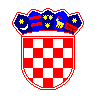 REPUBLIKA HRVATSKASISAČKO-MOSLAVAČKA ŽUPANIJAOPĆINA DVOROPĆINSKO VIJEĆEKLASA: 023-05/19-01/02URBROJ: 2176/08-02-19-03Dvor, 05. lipnja 2019.	Temeljem članka 32. Statuta Općine Dvor („Službeni vjesnik“, broj 31/09., 13/10., 15/13. 30/14., 19/18)S A Z I V A M19. SJEDNICU OPĆINSKOG VIJEĆA OPĆINE DVORkoja će se održati u ČETVRTAK, 13. lipnja 2019. godine, s početkom u 09:00 sati u vijećnici Općine Dvor, Trg bana Josipa Jelačića 10, Dvor.Za sjednicu predlažem slijedećiDnevni red:Usvajanje zapisnika sa prethodne sjedniceDonošenje 1. Izmjena i dopuna Proračuna Općine Dvor za 2019. godinuDonošenje Odluke o izmjeni Odluke o plaćama rukovoditelja u javnim službama Općine DvorDonošenje Odluke o koeficijentima za obračun plaće službenika i namještenika u Jedinstvenom upravnom odjelu Općine DvorDonošenje Odluke o izmjeni Odluke o plaći i drugim pravima općinskog načelnika Općine Dvor i zamjenika općinskog načelnika Općine Dvor koji dužnost na koju su izabrani obnašaju profesionalnoPredsjednik Vijeća     Stjepan Buić